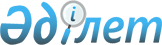 О признании утратившими силу некоторых решений Темирского районного маслихатаРешение Темирского районного маслихата Актюбинской области от 8 сентября 2023 года № 78. Зарегистрировано Департаментом юстиции Актюбинской области 14 сентября 2023 года № 8398
      В соответствии со статьей 6 Закона Республики Казахстан "О местном государственном управлении и самоуправлении в Республике Казахстан", статьей 27 Закона Республики Казахстан "О правовых актах", Темирский районный маслихат РЕШИЛ:
      1. Признать утратившими силу некоторые решения Темирского районного маслихата согласно приложению к настоящему решению.
      2. Настоящее решение вводится в действие по истечении десяти календарных дней после дня его первого официального опубликования. Перечень некоторых решений Темирского районного маслихата признанных утратившими силу
      1. Решение Темирского районного маслихата Актюбинской области "Об утверждении Правил оказания социальной помощи, установления размеров и определения перечня отдельных категорий нуждающихся граждан в Темирском районе" от 11 апреля 2016 года № 15 (зарегистрировано в Реестре государственной регистрации нормативных правовых актов под № 4903);
      2. Решение Темирского районного маслихата Актюбинской области "О внесении изменений в решение районного маслихата от 11 апреля 2016 года № 15 "Об утверждении Правил оказания социальной помощи, установления размеров и определения перечня отдельных категорий нуждающихся граждан в Темирском районе" от 31 августа 2016 года № 48 (зарегистрировано в Реестре государственной регистрации нормативных правовых актов под № 5083);
      3. Решение Темирского районного маслихата Актюбинской области "О внесении изменений и дополнения в решение районного маслихата от 11 апреля 2016 года № 15 "Об утверждении Правил оказания социальной помощи, установления размеров и определения перечня отдельных категорий нуждающихся граждан в Темирском районе" от 20 декабря 2016 года № 61 (зарегистрировано в Реестре государственной регистрации нормативных правовых актов под № 5220);
      4. Решение Темирского районного маслихата Актюбинской области "О внесении изменения в решение районного маслихата от 11 апреля 2016 года № 15 "Об утверждении Правил оказания социальной помощи, установления размеров и определения перечня отдельных категорий нуждающихся граждан в Темирском районе" от 17 февраля 2017 года № 88 (зарегистрировано в Реестре государственной регистрации нормативных правовых актов под № 5291);
      5. Решение Темирского районного маслихата Актюбинской области "О внесении изменений и дополнения в решение районного маслихата от 11 апреля 2016 года № 15 "Об утверждении Правил оказания социальной помощи, установления размеров и определения перечня отдельных категорий нуждающихся граждан в Темирском районе" от 14 июня 2017 года № 111 (зарегистрировано в Реестре государственной регистрации нормативных правовых актов под № 5586);
      6. Решение Темирского районного маслихата Актюбинской области "О внесении изменений в решение районного маслихата от 11 апреля 2016 года № 15 "Об утверждении Правил оказания социальной помощи, установления размеров и определения перечня отдельных категорий нуждающихся граждан в Темирском районе" от 2 марта 2018 года № 191 (зарегистрировано в Реестре государственной регистрации нормативных правовых актов под № 3-10-180);
      7. Решение Темирского районного маслихата Актюбинской области "О внесении изменения в решение районного маслихата от 11 апреля 2016 года № 15 "Об утверждении Правил оказания социальной помощи, установления размеров и определения перечня отдельных категорий нуждающихся граждан в Темирском районе" от 14 июня 2018 года № 234 (зарегистрировано в Реестре государственной регистрации нормативных правовых актов под № 3-10-206);
      8. Решение Темирского районного маслихата Актюбинской области "О внесении изменения в решение районного маслихата от 11 апреля 2016 года № 15 "Об утверждении Правил оказания социальной помощи, установления размеров и определения перечня отдельных категорий нуждающихся граждан в Темирском районе" от 6 декабря 2018 года № 279 (зарегистрировано в Реестре государственной регистрации нормативных правовых актов под № 3-10-230);
      9. Решение Темирского районного маслихата Актюбинской области "О внесении изменений в решение районного маслихата от 11 апреля 2016 года № 15 "Об утверждении Правил оказания социальной помощи, установления размеров и определения перечня отдельных категорий нуждающихся граждан в Темирском районе" от 5 июня 2019 года № 352 (зарегистрировано в Реестре государственной регистрации нормативных правовых актов под № 6246);
      10. Решение Темирского районного маслихата Актюбинской области "О внесении изменения в решение районного маслихата от 11 апреля 2016 года № 15 "Об утверждении Правил оказания социальной помощи, установления размеров и определения перечня отдельных категорий нуждающихся граждан в Темирском районе" от 17 октября 2019 года № 390 (зарегистрировано в Реестре государственной регистрации нормативных правовых актов под № 6430);
      11. Решение Темирского районного маслихата Актюбинской области "О внесении изменений и дополнений в решение районного маслихата от 11 апреля 2016 года № 15 "Об утверждении Правил оказания социальной помощи, установления размеров и определения перечня отдельных категорий нуждающихся граждан в Темирском районе" от 12 марта 2020 года № 442 (зарегистрировано в Реестре государственной регистрации нормативных правовых актов под № 6893);
      12. Решение Темирского районного маслихата Актюбинской области "О внесении изменений и дополнения в решение районного маслихата от 11 апреля 2016 года № 15 "Об утверждении Правил оказания социальной помощи, установления размеров и определения перечня отдельных категорий нуждающихся граждан в Темирском районе" от 9 апреля 2020 года № 471 (зарегистрировано в Реестре государственной регистрации нормативных правовых актов под № 7037);
      13. Решение Темирского районного маслихата Актюбинской области "О внесении изменений в решение районного маслихата от 11 апреля 2016 года № 15 "Об утверждении Правил оказания социальной помощи, установления размеров и определения перечня отдельных категорий нуждающихся граждан в Темирском районе" от 30 октября 2020 года № 530 (зарегистрировано в Реестре государственной регистрации нормативных правовых актов под № 7609);
      14. Решение Темирского районного маслихата Актюбинской области "О внесении изменения в решение Темирского районного маслихата Актюбинской области от 11 апреля 2016 года № 15 "Об утверждении Правил оказания социальной помощи, установления размеров и определения перечня отдельных категорий нуждающихся граждан в Темирском районе" от 28 ноября 2022 года № 250 (зарегистрировано в Реестре государственной регистрации нормативных правовых актов под № 30947);
      15. Решение Темирского районного маслихата Актюбинской области "О внесении изменений в решение Темирского районного маслихата от 11 апреля 2016 года № 15 "Об утверждении Правил оказания социальной помощи, установления размеров и определения перечня отдельных категорий нуждающихся граждан в Темирском районе" от 11 мая 2023 года № 28 (зарегистрировано в Реестре государственной регистрации нормативных правовых актов под № 8350).
					© 2012. РГП на ПХВ «Институт законодательства и правовой информации Республики Казахстан» Министерства юстиции Республики Казахстан
				
      Председатель Темирского районного маслихата 

Б. Шаимов
Приложение к решению Темирского районного маслихата от 8 сентября 2023 года № 78